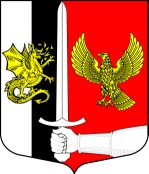 Администрация муниципального образованияЧерновское сельское поселениеСланцевского муниципального района Ленинградской областиПОСТАНОВЛЕНИЕ10.06.2016г.                                                                                                  № 67-п
Об утверждении Перечня должностей работников 
администрации муниципального образования Черновское сельское поселение, замещение которых 
предусматривает осуществление обработки персональных 
данных либо осуществление доступа к персональным данным
     В соответствии с Постановлением Правительства Российской Федерации от 21.03.2012г. №211 «Об утверждении перечня мер, направленных на обеспечение выполнения обязанностей, предусмотренных Федеральным законом «О персональных данных» и принятыми в соответствии с ним нормативным правовыми актами, операторами, являющимися государственными или муниципальными органами», администрация муниципального образования Черновское сельское поселение Сланцевского муниципального района Ленинградской области п о с т а н о в л я е т :
    1. Утвердить «Перечень должностей работников администрации муниципального образования Черновское сельское поселение, замещение которых предусматривает осуществление обработки персональных данных либо осуществление доступа к персональным данным» (прилагается).
    2. Разместить настоящее постановление на официальном сайте администрации.
    3. Контроль за исполнением настоящего постановления оставляю за собой. 

Глава администрациимуниципального образования                                                  В.О. ОвлаховскийПриложение  к  постановлению администрацииЧерновского сельского поселенияот 10.06.2016 № 67-п
Перечень
должностей работников администрации муниципального образования, замещение которых предусматривает осуществление обработки персональных данных либо осуществление доступа к персональным данным№ п/пНаименование должностиГлава администрацииВедущий специалист администрацииСпециалист 1-ой категории администрацииДелопроизводитель администрации